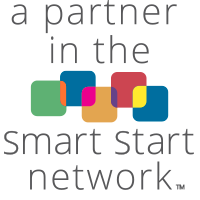 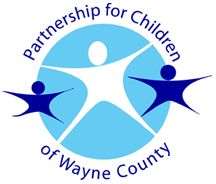 Child’s name: 							INCOME STATEMENTI, 						, am not currently receiving income from employment.  I am currently unemployed.  I do receive $ 					 per week / month.  This income is from the following source: 				   (child support, etc.) and is correct for the month(s) of 					.  My signature below verifies that this information is accurate.  I understand that deliberate misrepresentation of the information may subject me to prosecution under applicable federal and/or state laws.Signature							Date